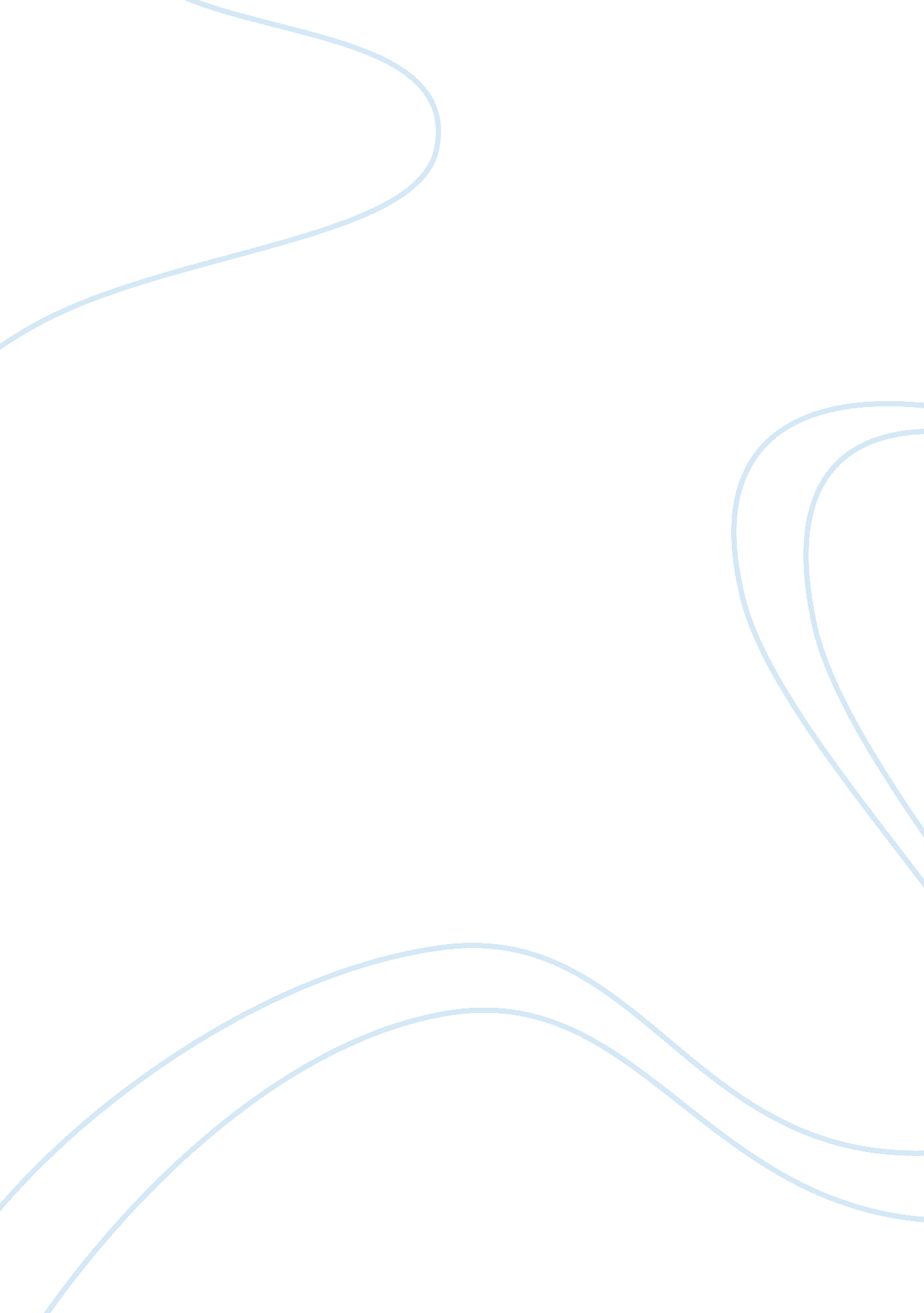 How do you believe clark atlanta will prepare you for future leadership? essay sa...Sociology, Communication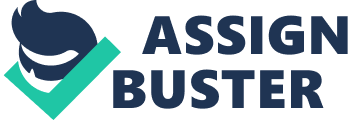 f 
14 February 2013 How do you believe Clark Atlanta will prepare you for future leadership? Clark Atlanta University will prepare me for life through its motto; Learn, Lead, Change. I want more than education out of Clark Atlanta University. I want a chance to show that I can reach great heights and inspire the same of others through leadership. Given a chance, I will waste no opportunity in pursuit of doing the motto justice. I want to prove that I can become great with guidance of your staff. By accomplishing the goals that I set for myself to broaden my expectations and also lead me in the right path in becoming who I want to be. Which is a leader in the eyes of my peers. By allowing me to attend Clark Atlanta, I will be afforded to opportunity to obtain the proper skills that would make a leader in today’s society, whether its in the classroom or outside the classroom. By learning how to communicate with others, interpret, evaluate and applying theories to situations at hand becoming the person I hope to become and achieving the goals I hope to achieve should not be a hard task. In order to become the leader that is expected of me I must increase my motivational skills to help myself as well as others. The contributions that I will be able to make to society will be reward enough because that will create an atmosphere where my peers can motivate themselves. The characteristics wish to increase are my listening skills, a more positive attitude and outlook on things, better communication which will result in better execution of my ideas. A great leader is on who is able to properly share their vision and eagerly share their knowledge. It will not be a walk in the park to get where I need to be in life but with the drive and readiness to work and communicate well with my classmates, professors, and community as a whole I can deliver. While attending Clark Atlanta University I plan to dedicate myself to the fashion-marketing field with a minor in communications. Those are definitely the places I see myself fitting into and gaining those abilities I’ve expressed previously. The fashion world is constantly changing and there is always something new to learn. And I’m ready to jump right in and be apart of it. With the fashion skills I plan to inherit from Clark Atlanta University I will be able to put fourth the work ethic and the effort to make it in such a blossoming business. My minor in communications will help me also because I’ve always wanted to do reporting and radio personality because I speak well in front of others. It’s something that has always caught my attention I love the camera. As communicated on your website you, “ offer a superior learning environment that produces recognized leaders in their chosen professions who are empowered to change their communities, the nation and the world”. All of this will come by me attending the high-status, Historical Black College, Clark Atlanta University. 